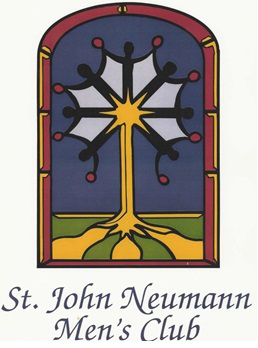 St. John Neumann Men’s ClubHigh School Merit Scholarship ApplicationPlease TYPE your answers:EMAIL COMPLETE APPLICATION and ESSAY TO:  sjnscholarship@gmail.com with copy to mailto:sjnmerit2019@gmail.com The Essay deadline is: March 22, 2019.1. Last  NameFirst Name2.  Home address:                                                                         City:                                                        Zip: 2.  Home address:                                                                         City:                                                        Zip: 3. Phone:4. Email:5. High School:5. High School:6. Counselor Name:7.  Counselor Phone:8.  Cumulative GPA: (Unweighted):8.  Cumulative GPA: (Unweighted):9. Is your father/grandfather a member of the SJN Men’s Club?            Yes   ☐     No  ☐  (Deceased   ☐ )Father/Grandfather’s Name: ______________________________________________(If “No” is checked, father/grandfather must submit an application with $20 annual dues no later than March 1, 2019. Dues will be collected at monthly Men’s Club meetings on Monday November 5th, December 3rd, January 7th, and February 4, 2019 9. Is your father/grandfather a member of the SJN Men’s Club?            Yes   ☐     No  ☐  (Deceased   ☐ )Father/Grandfather’s Name: ______________________________________________(If “No” is checked, father/grandfather must submit an application with $20 annual dues no later than March 1, 2019. Dues will be collected at monthly Men’s Club meetings on Monday November 5th, December 3rd, January 7th, and February 4, 2019 10. List any non-school sponsored volunteer activities in your church and your community.10. List any non-school sponsored volunteer activities in your church and your community.STATEMENT OF ACCURACY FOR STUDENTSI hereby affirm the accuracy of the above stated information.I understand all scholarship funds awarded must be utilized for tuition or educational costs.I understand if I am chosen as a scholarship winner I must attend the presentation ceremony on May 6th, 2019.I have read the guidelines for the for the scholarship competition (application AND essay) and will comply with all submission requirements. Student Signature :                                                                                          Date:STATEMENT OF ACCURACY FOR STUDENTSI hereby affirm the accuracy of the above stated information.I understand all scholarship funds awarded must be utilized for tuition or educational costs.I understand if I am chosen as a scholarship winner I must attend the presentation ceremony on May 6th, 2019.I have read the guidelines for the for the scholarship competition (application AND essay) and will comply with all submission requirements. Student Signature :                                                                                          Date:STATEMENT OF UNDERSTANDING FOR PARENTSI understand all scholarship funds awarded must be utilized for tuition or educational costs.Parent Signature :                                                                                          Date:STATEMENT OF UNDERSTANDING FOR PARENTSI understand all scholarship funds awarded must be utilized for tuition or educational costs.Parent Signature :                                                                                          Date: